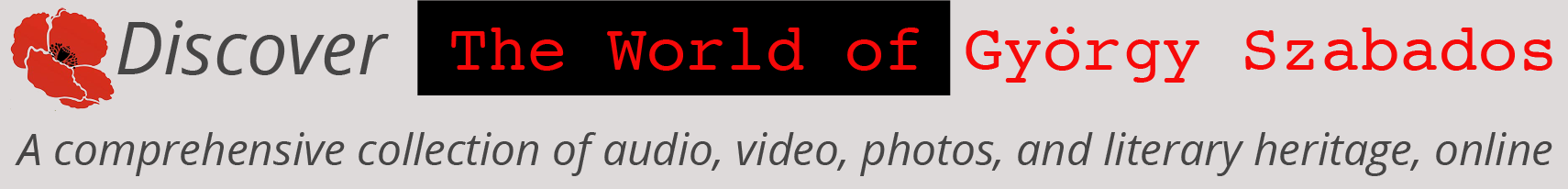 Greetings music lovers,Announcing the launch of the website, "The World of György Szabados", a comprehensive collection of his life works. Have fun, find inspiration and ideas when you visit the website.“Not the singer gives birth to the song,the song is birthing the bard.” -Mihály BabitsKöszöntünk Minden Zeneszerető Látogatót,és hírül adjuk új weboldalunk megszületését: “Szabados György világa” címszó alatt. Célunk a szerző teljes életművének közkinccsé tétele. Nézegessék sok örömmel, és szívből reméljük, hogy találnak benne sok gondolatébresztő inspirációt.„Nem az énekes szüli a dalt:a dal szüli énekesét.” – Babits MihályLiebe Musikliebhaber,Besuchen Sie die Website "Die Welt des György Szabados" eine umfassende Werksammlung aus seinem Leben. Viel Freude und Inspiration beim Lesen der Webseite.“Nicht der Sänger ist‘s, der ein Lied gebiert:das Lied gebiert seinen Sänger”. -Mihály Babits
Rudolf Kraus (Webmaster)Greetings music lovers,Announcing the launch of the website, "The World of György Szabados", a comprehensive collection of his life works. Have fun, find inspiration and ideas when you visit the website.“Not the singer gives birth to the song,the song is birthing the bard.” -Mihály BabitsKöszöntünk Minden Zeneszerető Látogatót,és hírül adjuk új weboldalunk megszületését: “Szabados György világa” címszó alatt. Célunk a szerző teljes életművének közkinccsé tétele. Nézegessék sok örömmel, és szívből reméljük, hogy találnak benne sok gondolatébresztő inspirációt.„Nem az énekes szüli a dalt:a dal szüli énekesét.” – Babits MihályLiebe Musikliebhaber,Besuchen Sie die Website "Die Welt des György Szabados" eine umfassende Werksammlung aus seinem Leben. Viel Freude und Inspiration beim Lesen der Webseite.“Nicht der Sänger ist‘s, der ein Lied gebiert:das Lied gebiert seinen Sänger”. -Mihály Babits
Rudolf Kraus (Webmaster)Greetings music lovers,Announcing the launch of the website, "The World of György Szabados", a comprehensive collection of his life works. Have fun, find inspiration and ideas when you visit the website.“Not the singer gives birth to the song,the song is birthing the bard.” -Mihály BabitsKöszöntünk Minden Zeneszerető Látogatót,és hírül adjuk új weboldalunk megszületését: “Szabados György világa” címszó alatt. Célunk a szerző teljes életművének közkinccsé tétele. Nézegessék sok örömmel, és szívből reméljük, hogy találnak benne sok gondolatébresztő inspirációt.„Nem az énekes szüli a dalt:a dal szüli énekesét.” – Babits MihályLiebe Musikliebhaber,Besuchen Sie die Website "Die Welt des György Szabados" eine umfassende Werksammlung aus seinem Leben. Viel Freude und Inspiration beim Lesen der Webseite.“Nicht der Sänger ist‘s, der ein Lied gebiert:das Lied gebiert seinen Sänger”. -Mihály Babits
Rudolf Kraus (Webmaster)This newsletter will be sent only once. If you are interested in being informed of critical updates such as audio, video, or translations, register either on the Forum or send us an email.
Comment:
For all literature, photography, sound and video recordings on the website, where the copyright holders are not known we request your consent. Where this was omitted due to lack of appropriate contact addresses, I would like to point out that all publication only serve to make known the work of György Szabados. This website has no commercial intentions. If you, as copyright holder, do not give consent for publication to this website, we will delete immediately, upon your request. Ezt a hírlevelet csak egyszer küldjük el; amennyiben szeretne további információkat kapni fontos új anyagokról, mint pl. új audio, filmek  vagy fordítások, akkor erre úgy van lehetősége, hogy vagy regisztrál a FORUM on, vagy küld nekünk egy e-mailt. Megjegyzés:  Bizonyos esetekben a weboldalon található irodalmi, fénykép- hang- és videofelvétel szerzői jog tulajdonosa számunka ismeretlen, ezúton kérjük engedélyét a közlésre. Ahol ez elmaradt, azért történt, mert nem állt rendelkezésünkre a tulajdonos címe; azonban utalni szeretnék arra, hogy az anyag közlése csak Szabados György munkájának széleskörű ismertetésére szolgál. Semmiféle kereskedelmi szándékunk nincs ezen weboldal működtetésével. Amennyiben valamely – pillanatnyilag ismeretlen - szerzői jog tulajdonos nem járul hozzá a közléshez, természetesen azonnal töröljük a vonatkozó anyagot. Dieser Newsletter wird nur einmalig Versand. Falls Interesse besteht bei wichtigen Updates wie neues Audio, Filmmaterial oder Übersetzungen informiert zu werden, gibt es die Möglichkeit sich entweder über das Forum registrieren zu lassen, dazu klicken sie auf folgenden Link: Forum oder senden sie eine Email.
Bemerkung:
Für alle literarischen sowie Fotos, Ton- und Videoaufzeichnungen auf der Website, in dem die  Rechtsinhaber nicht bekannt sind, bitten wir um deren Zustimmung. Wo diese Zustimmung wegen Mangels an entsprechenden Kontaktadressen  nicht vorliegt, möchte Ich darauf hinweisen, dass alle Veröffentlichung nur dazu dient, das Lebenswerk von György Szabados bekannt zu machen. Mit dieser Website sind keinerlei kommerzielle Absichten verbunden. Wenn ein – im Moment unbekannter - Rechteinhaber einer Veröffentlichung nicht zustimmt, wird diese natürlich sofort gelöscht werden.